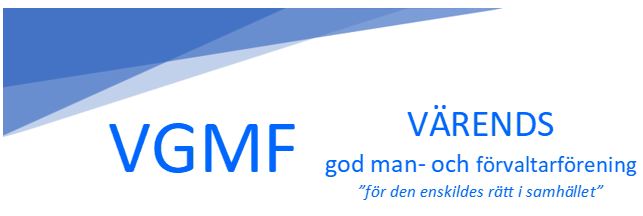 Protokoll från styrelsemöte nr 5Tid:    2 maj, kl 19:30Plats: Folkets Hus i HovmantorpNärvarande: Bengt Martinsson, Kaj Johansson, Ingrid Belin, Christer Larsson, Mats Andersson, Helen Lärka, Kerstin Bengtsson, Elisabeth EbbessonFrånvarande: IngenÖppnandeOrdf öppnar mötetGodkännande av dagordningenDagordningen godkännesFöregående protokollFöregående protokoll godkändesHemsidaChrister informerar om att förslag betr texten för startsidan har inkommit från Bengt, samt att namnen på styrelseledamöterna är skickade till Anitha Rohdin. Betr eventuella kommande styrelseledamöter från Tingsryd så kollar Ingrid upp vilka medlemmar vi har därifrån och meddelar på nästa möte. En extra flik under juridik bör införas och behandla råd vid huvudmannens dödsfall. Hemsidan bör komma igång innan sommaren, om än inte i fullständigt skick. Christer och Mats bokar in ett nytt möte med Anitha.Avtalet med ÖFNAvtalet är nu underskrivet av ÖFN och Bengt och gäller i två år. Bifogas detta protokoll.Ekonomi.Vi har nu 109 medlemmar. 38 medlemmar har tecknat försäkring.  I kassan finns 66.607 kr.Årsstämman i Jönköping, RGMFMinnesanteckningar betr stämman är utsänd till alla styrelsemedlemmar. Kort genomgång av Christer. Vi beslutar att inköpa boken Godmanskap av Kerstin Fälldin. Diskussion kring Gode Mannens uppgiftervilka finns bra definierade i RFS:s skrift ”Roller”. Förslag att vi gör en egen enkel sida med definition av de uppgifter vi har och inte har och delar ut denna till alla medlemmar. Bör vara klart innan sommarhälsningen skickas ut, se punkt 9, Bengt/Christer koordinerar detta blad. Dom som har RFS:s broschyr kan ju kopiera deras sida om roller och skicka denna till Bengt eller Christer, som arbetsmaterial.Aktiviteter – Cafe-kvällar m.m.Vi beslutar att anordna ett Temamöte den 10/9 eller den 17/9 i Växjö. En jurist från rättspsyk, Garo Lorfalk, bjuds in enligt tidigare protokoll, samt brottsofferjouren, som länge visat intresse att deltaga och presentera sin verksamhet. Bengt planerar detta och bokar lokal. En Café-kväll planeras i Alvesta den 15/10, Mats planerar detta, samt två Café-kvällar i Växjö, den 23/10 och 20/11, Bengt bokar lokal. Några styrelseledamöter deltar på Café-kvällarna och förbereder frågor att diskutera, inget formellt program i övrigt. Minst tio personer bör vara anmälda till Café-kvällarna, annars ställs dessa in.Övriga frågorTingsryd Kommun har skickat en skrivelse till ÖFN i Växjö betr samarbete med flera Godman-föreningar än med VGMF. Kort diskussion därefter läggs denna skrivelse till handlingarna.Mentorskap. Bengt kontaktar Anders Eriksson betr hans medlemskap i VGMF, som krävs för att vara mentor. Mentoruppdrag sedan senaste mötet: Bengt, 2 telefonsamtal, totalt 30 min; Ingrid, 1 telefonsamtal och 1 träff, totalt 45 min;Styrelsemöten under hösten: 13/8 kl 17:45 i Växjö; 10/9 eller 17/9 efter Tema-mötet i Växjö; 23/10 efter Café-kvällen i Växjö; 20/11 efter Cafékvällen i Växjö; 11/12 i Växjö, kl 17:45;Kaj skickar Alvestas skrift ”Vem gör vad” till Christer som arbetsmaterial till vårt dokument ”Roller”.Christer och Bengt skriver en sommarhälsning till medlemmarna. I detta utskick skall även försäkringsinformation samt vårt dokument om ”Roller” enligt punkt 7 ingå.Nästa möteDen 13 augusti kl 17:45 i VäxjöAvslutningOrdf avslutar mötetVid protokollet                                                                     Justeras på nästa möteChrister Larsson